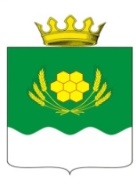 АДМИНИСТРАЦИЯ КУРТАМЫШСКОГО МУНИЦИПАЛЬНОГО ОКРУГА КУРГАНСКОЙ ОБЛАСТИРАСПОРЯЖЕНИЕот ______________ года  № _____               г. КуртамышОб организации и проведении мероприятия «Ёлка Главы Куртамышского муниципального округа Курганской области»В соответствии с муниципальной программой Куртамышского муниципального округа Курганской области «Развитие образования», утверждённой постановлением Администрации Куртамышского муниципального округа Курганской области от 20 января 2022 года № 14, в целях проведения новогодних праздничных мероприятий для отдельных категорий несовершеннолетних, Администрация Куртамышского муниципального округа Курганской области,ОБЯЗЫВАЕТ:1. Муниципальный орган управления культурой «Отдел культуры Администрации Куртамышского муниципального округа Курганской области» провести праздник «Ёлка Главы Куртамышского муниципального округа Курганской области» (далее – Праздник).2. Финансовый отдел Администрации Куртамышского муниципального округа Курганской области произвести финансирование в объеме 100000 (сто тысяч рублей) на приобретение подарков для детей, принимающих участие в Празднике.3. Муниципальный орган управления образованием «Отдел образования Администрации Куртамышского муниципального округа Курганской области» обеспечить приобретение и выдачу подарков детям в пределах выделенных средств.4. Рекомендовать Межмуниципальному отделу Министерства внутренних дел Российской Федерации «Куртамышский» обеспечить общественную безопасность при проведении Праздника.5. Определить следующие категории детей, принимающих участие в Празднике:- дети-сироты и дети, оставшиеся без попечения родителей в возрасте от 2 лет до 12 лет (включительно), проживающие на территории Куртамышского муниципального округа Курганской области;- обучающиеся муниципальных общеобразовательных учреждений Куртамышского муниципального округа Курганской области в возрасте до 12 лет (включительно), являющиеся победителями, призерами, лауреатами олимпиад, конкурсов, соревнований различного уровня;-дети в возрасте от 2 до 12 лет (включительно) из семей, признанных по решению Комиссии по делам несовершеннолетних и защите их прав при Администрации Куртамышского муниципального округа Курганской области, находящимися в социально опасном положении;-обучающиеся муниципальных общеобразовательных учреждений Куртамышского муниципального округа Курганской области до 12 лет (включительно), из числа детей-инвалидов, находящихся на надомном обучении.6. Разместить настоящее распоряжение на официальном сайте Администрации Куртамышского муниципального округа Курганской области. 7. Контроль за исполнением настоящего распоряжения возложить на заместителя Главы Куртамышского муниципального округа Курганской области по социальным вопросам.Глава Куртамышского муниципального округаКурганской области                                                                                       А.Н. ГвоздевКривощекова Ю.В.21491Разослано по списку (см. на обороте)